MemorandumDate:		June 15, 2016To:		Mary Jane White, Town Clerk	From:		Carey Bergeron, Chair Re:		Meeting Posting__________________________________________________________________________________The Medway Energy Committee (MEC) has scheduled the following meeting:Wednesday October 21, 2015Medway High School Library7:00 p.m.Agenda:  Call to OrderVote on previous meeting minutesRobert Weiss-Medway Energy Manager UpdateReport from the ChairReports from members Review Action ItemsOngoing Issues    Old BusinessNew BusinessFuture Meeting TopicsNext meeting: 	November 17, 2015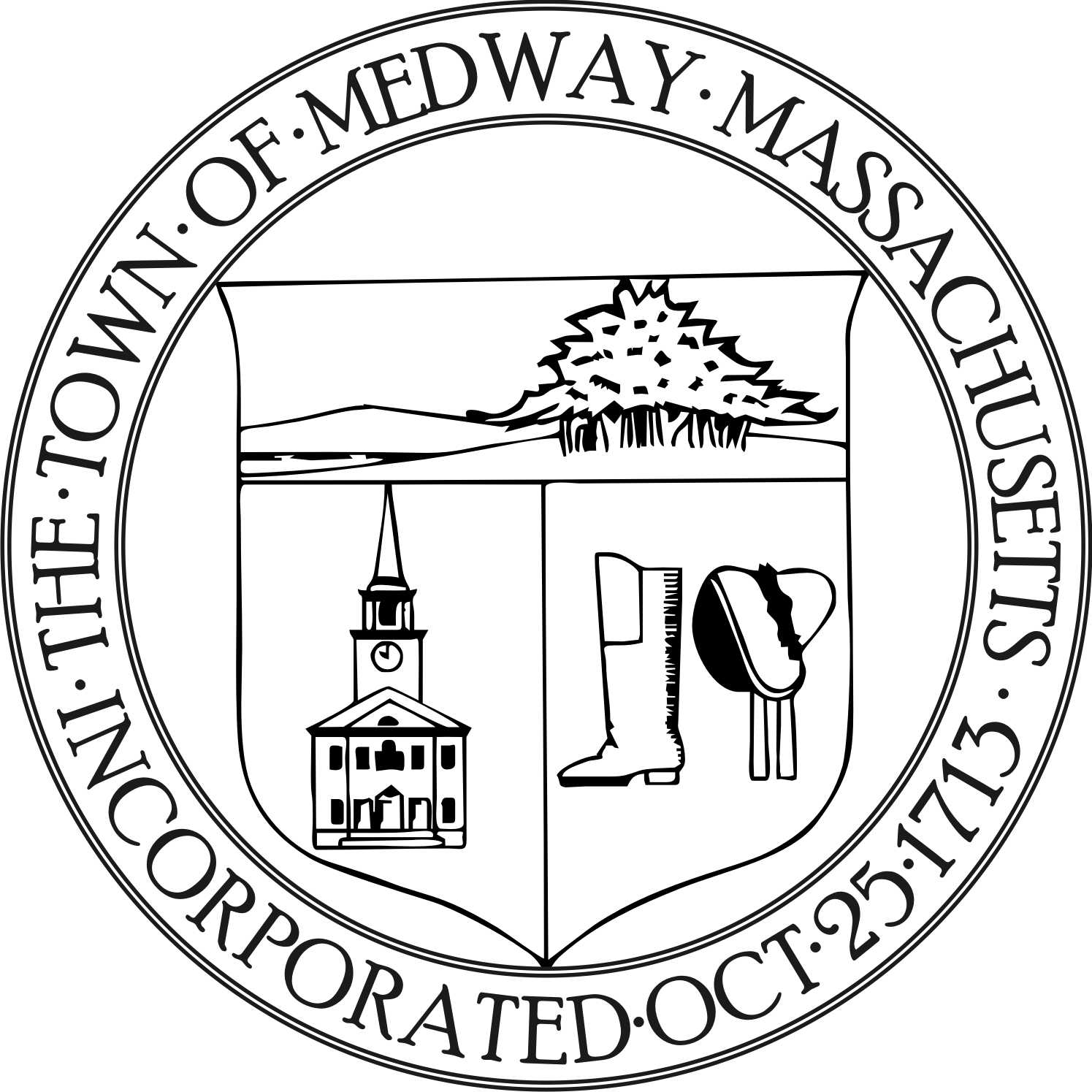 Medway Energy CommitteeTown of Medway155 Village Street, Medway MA 02053Tel:  (508) 533-3264Fax.:  (508) 533-3281Carey Bergeron, ChairCarole Bernstein, School Comm.Lawrence Ellsworth, MemberJohn Foresto, Bd SelectmenBob Tucker, PEDBShelley Wieler, Vice-ChairPaul Mahoney, MemberMatt DeSorbo, Member